8. Field visit – Lodzkie RegionLodzkie, 27.02,28.02.2018Dear Partners and Stakeholders, please remember that it can be very cold in Poland in February so take warm cloths and winter hats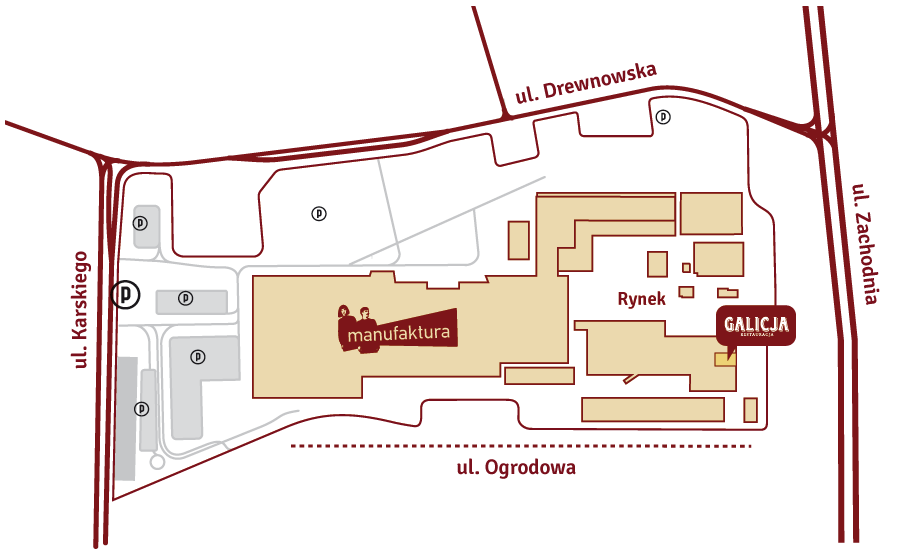 27.02.2018              Plenary session + field visits 27.02.2018              Plenary session + field visits 8:00 – 10:15Partners onlyLodz,Lodz University of Technology, Faculty of Biotechnology and Food Science 8:00–8:15     Wellcome coffee8:15–8:45     Presentation of selected Regional Policy Briefs (Three partners will be                        Selected randomly on the Day)8.45–10.15   Policy recommendations and exploring strategies for securing political buy-in                       for the implementation of the regional action plans *Please take your luggage with you and leave in the bus!10.15 –10.30Coffee break10:30–12:00Partners and StakeholdersInteractive meeting on exchange of knowledge between experts, practitioners, students and SME ORGANICS stakeholders10:30-10:45   Tomasz P. Olejnik – Deputy Dean for Promotion                        and Development- UNIVERSITY CAMPUS – Biotechnology and Food                                      Sciences10:45-11:00   Anna Diowksz – Deputy Dean for Education – Eco Sourdough                        – a multipurpose system11:00-11:15    Agnieszka Chlebicz, Katarzyna Śliżewska – Probiotics in human nutrition11:15-11:30    Gabriela Kowalska, współautorzy Justyna Rosicka-Kaczmarek, Tomasz                           Olejnik – Liquid gold for health 11:30-12:00     Discussion/ Q&A*Please take your luggage with you and leave in the bus!12:00–13:00Lunch 13:30 – 14:30Field visitBifix – Wojciech Piasecki Sp.J., ul. Dworska 33, 95-080 Tuszyn15:30 – 16:30Field visitJantoń – Organic wine production, ul. Sienkiewicza 68 , 95-082 Dobroń13:30- 16:30Optional OAP Clinics between the field visits (e.g. bus)17:30 – 18:30Uniejow Steering comittee and consortium meeting – PARTNERS ONLY!17:30 – 20:00Check in hotel and thermal waters facilities experience – Stakeholders! Please take swim suite18:30 – 20:00Check in hotel and thermal waters facilities experience – Partners! Please take swim suite20.15 – 22.00Dinner, regional products tasting – Restaurant Herbowa28.02.2018              Plenary session + field visits (PARTNERS AND STAKEHOLDERS)28.02.2018              Plenary session + field visits (PARTNERS AND STAKEHOLDERS)8.00Departure to Bratoszewice8:00 We will pick you up from Lawendowe Termy8:15 We will pick you up from Eco Active *Please take your luggage with you!9:30 – 11:15Agricultural Advice Center of Lodzkie Region in Bratoszewice  Opening:9:30-9:45      Marek Sarwa – Director of Agricultural Advice Center of Lodzkie Region in                         Bratoszewice  – Structure and functioning of the Center Stakeholders presentations9:45-10:00    Bronisław Węglewski – President of Chamber of Agriculture of Lodzkie                                                 Region, Jerzy Kuzański – Director of  Chamber of Agriculture of Lodzkie                        Region – Agriculture – energy for Lodzkie Region. Chamber of Agriculture                        of Lodzkie Region 20 years together with farmers10:00-10:15   Lidia Sas-Paszt, Ph.D., prof. at Research Institute of                                              Horticulture in Skierniewice – Beneficial microorganisms in organic                                    horticulture – Research Institute of Horticulture in Skierniewice10:15-10:30   Arkadiusz Kartus – EkoMarchaty – organic fruit-growing farm –                        ProBiotechnology in agriculture10:30-10:45  Monika Mrowińska – Organic Farm – Mrowisko 10:45-11:00  Artur Kurzeja – Traditional Orchards – Organic Farms11:00-11:15  Andrzej Kołuda – Why are my bees healthy?11.45–12:15Field visitWiatrowy Sad – organic vegetable and juice production plant, KałęczewOrganic juice production presentationJuice tasting12:45 – 14:15Lunch and tasting regional products combained with Gingerbread making workshops in the Interactive Museum based on folklore – „Nagawki”14:15 – 15:15Consortium meeting – Partners only!15:30Departure to Lodz16:30–18:30Check in hotel and free time in Lodz18:30-20:30Dinner (optional) in LodzRestaurant GALICJA in the center of Lodz – payable by guests of the visitSt. Ogrodowa 19a   .   91-065 Łódź   .   Manufaktura Rynektel.: 42 630 88 55   .   www.galicjamanufaktura.plbiuro@galicjamanufaktura.pl (see the map below)